CURRICULUM VITAENAJDA SNujoom Manzil ,AmayoorAmayoor P.O Malappuram (Dist)Kerala-676123Contact number: 8129766197Email ID               : najdaabdulgafoor@gmail.com       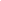 Objective	 Highly motivated individual to attain a higher level of client and customer satisfaction with my experience and excellent command of Malayalam and EnglishExperienceWorked as Translation Subject Expert in TCSEducational Qualification*2020             Post Graduation, Central University of Kerala in Linguistics and Language                         Technology                                          *2017             Graduation,  Calicut University with First class in English Language and Literature*2014             Passed XII, Government of Kerala Board of Higher Secondary Examination*2012             SSLC Government of Kerala General Education DepartmentAchievements*Participated in 5 days Symposium on Teaching Phonetics*Participated in 5 days National Workshop on Language Documentation for Natural Language   ProcessingHobbiesWatching movies and Cooking Skills  Communication skills (fluent in English, Malayalam ), MultitaskingPersonal ProfileFather’s Name : Abdul GafoorDate of Birth    : 06/04/1996Gender             : FemaleMarital Status : UnmarriedNationality      : IndiaLanguages known : Malayalam,English,Hindi,ArabicTyping               : Malayalam ,EnglishDeclarationI hereby declare that the above details are true and up to my knowledge.Hopefully,NAJDA S